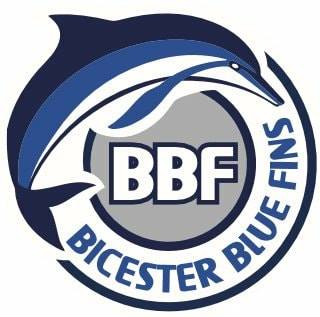 Bicester Blue Fins GDPR Consent form – Please return a hard copy to Craig, Charlotte, Joe or Neil by May 13th.Name of individual: ______________________________Lessons/Mini Fins/Squads: _________Parent /Guardian signature (if required): ___________________________________Date: _________Please tick the relevant box(es) below and delete as appropriate. I am happy for an authorised Bicester Blue Fins representative to take images of me/my child. I am happy for images of me/my child to be used on Team Unify, team feed, Facebook, Twitter and Instagram.I am happy for images of me/my child to be used in local newspapers and national press.I am happy for any video/audio clips to be taken of me/my child and used in promotional material. I am happy for images of me/my child to be used on print promotional material.I am NOT happy for Bicester Blue Fins to take or use images of my me/my child.